Projekt „ZNALOSTMI K POZITIVNÍM ZMĚNÁM – ROZVOJ NABÍDKY DALŠÍHO VZDĚLÁVÁNÍ“ „ZDRAVÝ STYL“Projekt „Zdravý styl“ (CZ.1.07/3.2.07/01.0002)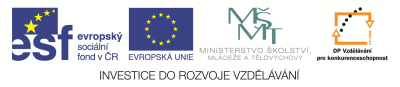 Přihláška na pilotní školení – Edukace pracovníků sociálních služeb ve zdravé výživěCena: pro účastníky ZDARMA – financováno z ESF a státního rozpočtu ČR v rámci projektu realizovaného v programu OPVK  (podmínkou je účast na výukových jednotkách – omluva je možná pouze ze závažných důvodů, jakým je nemoc, popř. pracovní povinnosti – 20% z celkového počtu hodin, úspěšné složení závěrečného testu)Termín: únor – květen (cca 4 dvoudenní moduly)Místo konání: TřineckoÚčastník vzdělávání:Jméno a příjmení, titul.…………………………………………………………………………………………………………………………….Datum a místo narození: …………………………………………………………………………………………………………………………Kontakt (telefon/e-mail): …………………………………………………………………………………………………………………………Bydliště: …………………………………………………………………………………………………………………………………………………..Současná pracovní pozice: ……………………………………………………………………………………………………………………….Zaměstnavatel: ……………………………………………………………………………………………………………………………………….Adresa pracoviště: ………………………………………………………………………………………………………………………………….Vzdělání*:                      Základní a nižší střední            střední                 nástavbové               vysokoškolské                          *vyberte jednu z nabízených možnostíÚčastníci školení souhlasí ve shodě s pravidly OP VK, z jehož zdrojů je školení spolufinancováno, s využitím osobních údajů (jména, kontaktních údajů a data narození) třetí osobou pověřenou poskytovatelem podpory, tj. MŠMT event. Evropskou komisí, a to pouze za účelem evidence a monitorování a kontroly projektů. Způsob archivace a předávání osobních údajů třetím osobám se řídí zákonem č. 101/2000 Sb., o ochraně osobních údajů. Účastníci dále souhlasí s pořízením fotografií a videozáznamů z realizace školení a s jejich využitím pro účely dokumentace projektu a pro marketingové účely.V ………………………………. Dne………………..                                      ………………………………………………………………………..                                                                                                                        Za účastníka (jméno+podpis)